Поздравляем!Дата создания: 2021.04.26 15:45:27На этой неделе завершился дистанционный внутриколледжный конкурс «Лучший педагог 2021», среди преподавателей ГККП «Высший колледж культуры им Акана серэ, город Кокшетау» при управлении образования Акмолинской области.Преподаватели колледжа творчески подошли к подготовке своих портфолио, записи видеоуроков и презентаций.1 место в конкурсе «Лучший педагог 2021» заняла преподаватель дисциплин дизайна – Мамбетова Улболсын Сагындыковна.  Гран – При конкурса завоевал преподаватель досуговедческих дисциплин – Бронников Дмитрий Владимирович. От всей души поздравляем наших победителей!Всем участникам мы выражаем огромную благодарность за передачу опыта своим коллегам. Желаем дальнейших успехов и процветания!Құттықтаймыз!Құрылған күні: 2021.04.26 15:43:50Осы аптада Ақмола облысы білім басқармасының жанындағы «Көкшетау қаласы, Ақан сері атындағы жоғары мәдениет колледжі» МКҚК оқытушылары арасында «Үздік педагог-2021» колледжішілік қашықтық байқауы аяқталды.Колледж оқытушылары өз портфолиосын, бейнесабақтар мен презентациялар көрсетілімін  шығармашылықпен дайындап, ұсынды.«Үздік педагог 2021»  байқауында  1 орынды дизайн пәндері оқытушысы  Ұлболсын Сағындыққызы Мамбетова иеленсе, байқаудың Бас жүлдесін демалыстану пәндерінің оқытушысы Дмитрий Владимирович Бронников жеңіп алды. Жеңімпаздарды шын жүректен құттықтаймыз!Барлық қатысушыларға өз әріптестерімен тәжірибе алмасқандары үшін алғыс білдіреміз. Алдағы уақытта да  табыстар тілейміз! 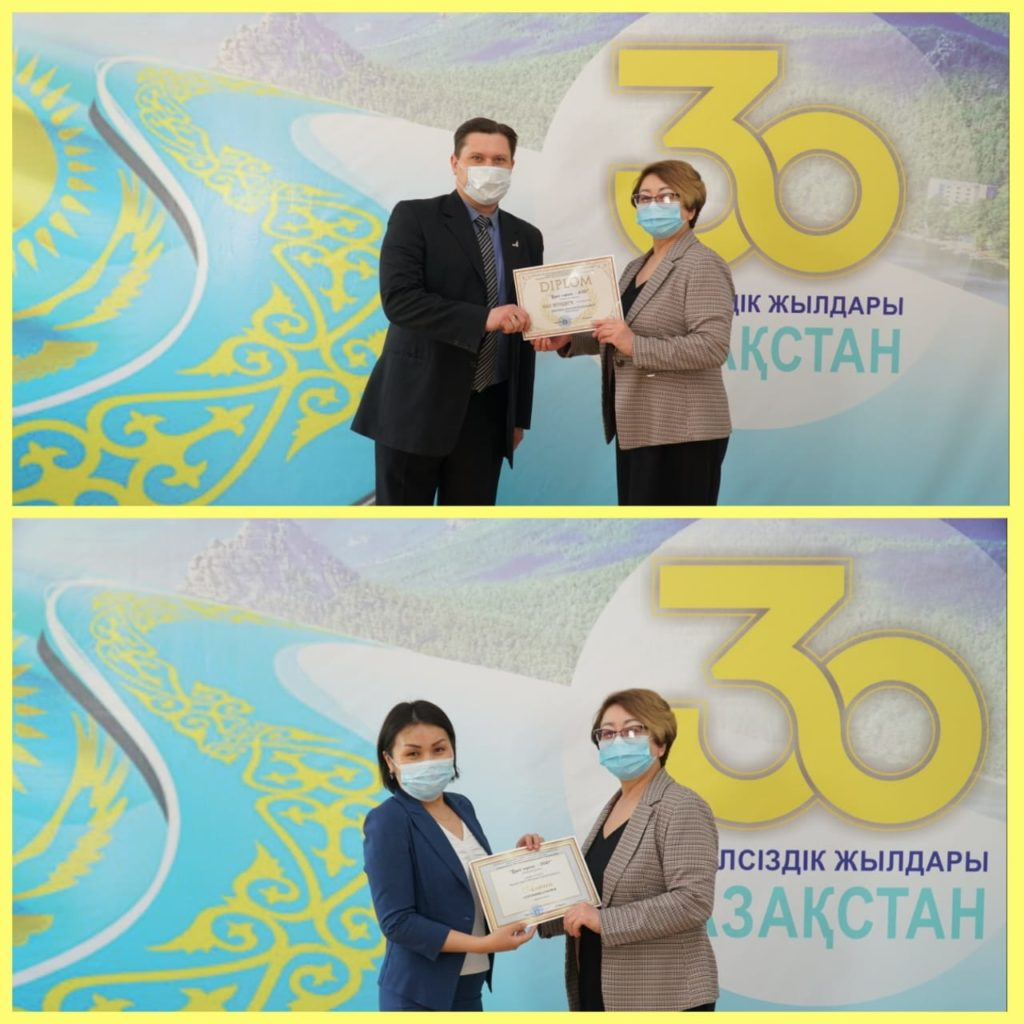 